JEDDAH/DAMMAM/RIYADH危险品货物申请表/保函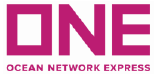 Dangerous Goods Application /LG forJEDDAH/DAMMAM/ RIYADHTO：Ocean Network Express（注意事项：如同一订舱号下有多个箱型箱量混装不同危险品的情况，请务必以箱为单位，分列清楚每箱内装的所有种类危险品资料，即：所填写的申请表的页数总计应与箱量的总数一致。 如递交材料不清或者不完整而导致申请被拒或延迟的所有责任均由贵公司承担。）A) Vessel/Voyage & BKG No(船名/航次&订舱号码)：B) Port of Loading(启运港)：C) Port of Discharge/Place of Delivery(卸货港/目的港)：D) Size/Type & No. of Container(箱子尺寸/类型和个数)：E) Commodity(货物品名)：F) Proper Shipping Name(运输品名)：G) Technical Name(技术品名)：H) IMO CLASS(危险品类别)：I) UN No. (UN号码)：J) Packaging Group(危险品包装类别)：K) Primary Placards(危险品标签)：L) Secondary Risk(副危)：M) EMS No. & MFAG No(紧急处理编号)：N) Marine Pollutant (Yes/No) (海污)(是/否)：O) Flash Point(闪点)：P) Outer Package(外包装)：Q) Inner Package(内包装)：R) Consecutive Reference No：S) FCL/LCL(整箱/拼箱)：T) No. of Packages(件数)：U) Gross Weight/ Net Weight(毛重/净重)：V) Powder Weight(火药含量)：W) 24Hour Emergency Phone(24小时紧急联系电话号码)：X) Emergency Contact Person(24小时紧急联系人)：Y) Limited Quantity (Yes/No) (限量)：Z) Container No.(箱号)：*) For all DG shipment to Saudi Arabia (Jeddah/Dammam/Riyadh), consignee have import permit, otherwise will take all responsibility and cost.  我司承诺此货收货人已取得进口许可,否则将承担一切责任和费用。    我司特此证明上述产品为危险品，如以上陈述不实而引起在运输途中发生任何问题，产生任何责任、风险与相关费用由我司承担！    We hereby certify that the above product is dangerous cargo, if any problem arises in transit caused by above false statement, any liability、risks and/or related expenses arising therefrom shall be borne by our company. 盖订舱代理公司的正本、圆形、中英文对照公章			     盖发货人的正本、圆形、中英文对照公章__________________________________________				__________________________________________
    														 日期：			年		月		日     （以上所有填写内容手写无效）备注：如果有不同的危险品级别或者是混装的，请提供对应的每个箱子的分箱明细。如有任何填写问题，可致电021-51366356向王先生咨询。